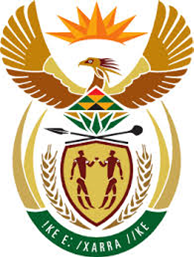 DEPARTMENT: PUBLIC ENTERPRISESREPUBLIC OF SOUTH AFRICANATIONAL ASSEMBLYQUESTION FOR WRITTEN REPLYQUESTION NO.: 3931DATE OF PUBLICATION: 01 DECEMBER 2017REPLY: Version 1 3931. Mr M M Dlamini (EFF) to ask the Minister of Public Enterprises: Whether the Government or Denel engaged with any (a) countries and/or (b) companies regarding selling stakes in Denel; if so, (i) who was engaged and (ii) on what dates were they engaged in each case; (2)  whether the Government intends to sell its stakes in Denel; if not, what is the position in this regard; if so, what are the relevant details? (1)(a)Denel has an order book with the United Arab Emirates (UAE) and recently entered into a Memorandum of Understanding (MoU) with Qatar for possible future business prospects.Denel has an order book with the United Arab Emirates (UAE) and recently entered into a Memorandum of Understanding (MoU) with Qatar for possible future business prospects.(b)Denel has not engaged with any companies regarding selling stakes in Denel.Denel has not engaged with any companies regarding selling stakes in Denel.(i)Not applicable(ii)Not applicable(2)The Government has no plans at this stage to dispose of any equity stake in Denel. However, in reviewing and optimizing Denel’s capital structure, such a decision cannot be ruled out.The Government has no plans at this stage to dispose of any equity stake in Denel. However, in reviewing and optimizing Denel’s capital structure, such a decision cannot be ruled out.The Government has no plans at this stage to dispose of any equity stake in Denel. However, in reviewing and optimizing Denel’s capital structure, such a decision cannot be ruled out.